What can you tell me about this picture?What information can you see in the picture?How come the animals are in lines?What could you call this picture?Can you make up a story about this picture?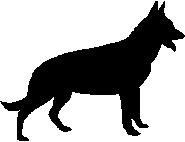 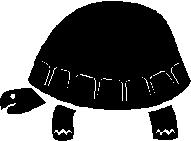 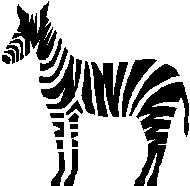 